Laboratorní práce č. 5Bezobratlí živočichové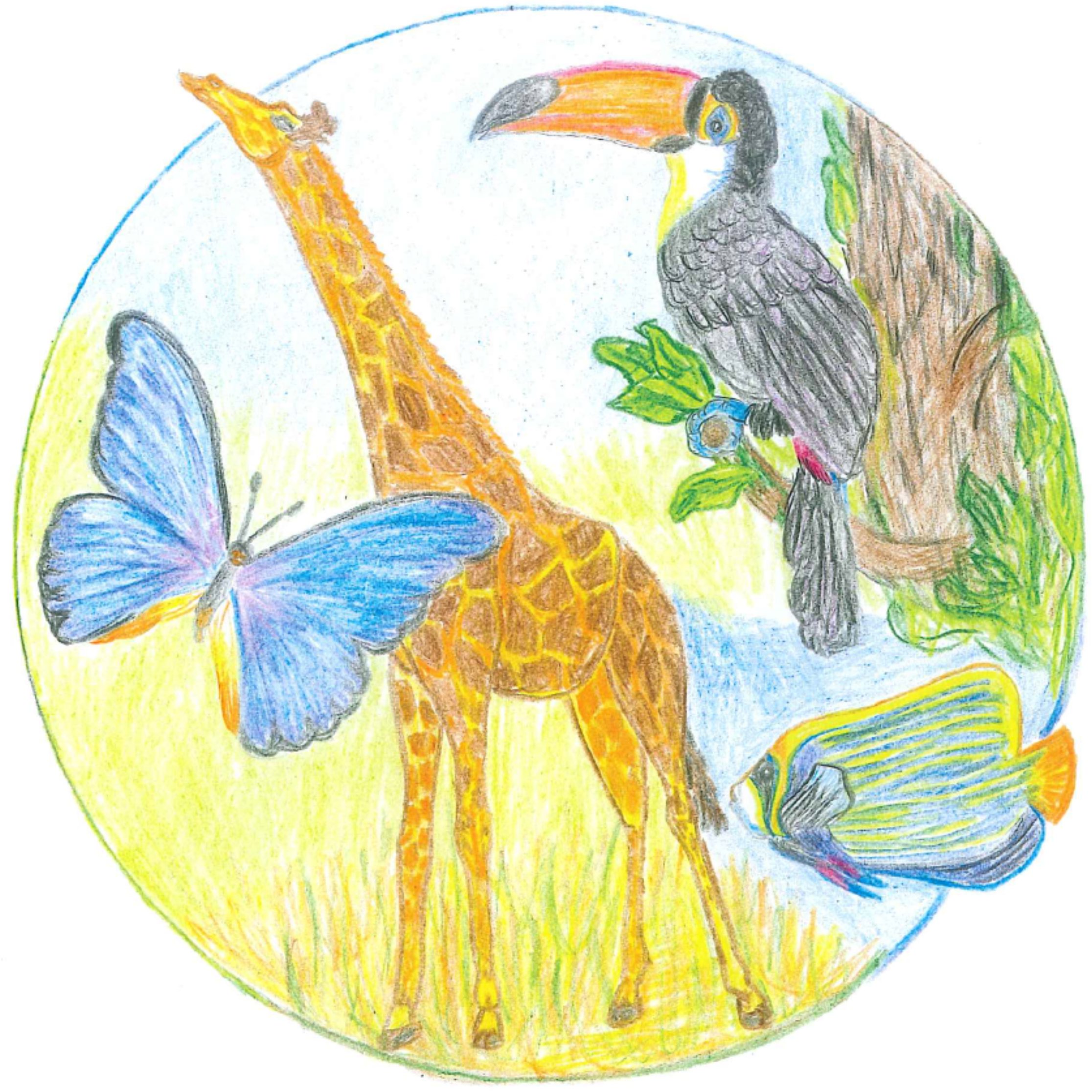 Vylučovací soustava ploštěnek a motolic tvoří:malpighické žlázynefridiesoubory plaménkových buněkvylučovací soustavu nemajíU hlemýždě je cévní soustava:otevřenáuzavřenátvořena dvoukomorovým srdcem a cévaminení vyvinutáK čemu slouží hektokotylové rameno hlavonožců:k zachycení kořistik udržení sépiové kostinese statocystupřenáší shluk spermií do pohlavního otvoru samičkyKterý z živočichů patří mezi roztoče:zákožka svrabovápokoutník domácíběžník květomilnýostrorep americkýCo znamená výraz partenogeneze (např. u mšic)?vývoj jedince přes stadium kuklyvývoj jedince z neoplozeného vajíčkazpůsob mimotělního oplozenízpůsob rýhování vajíčkaŘešení: 1C, 2A, 3D, 4A, 5BBoubel, vývojové stádium tasemnice, se vyskytuje:v dýchacích cestách člověkave výkalech člověkave svalovině vepře nebo skotuve střevech vepře nebo skotuHlísti mají tělní dutinu:schizocoelpseudocoelcoelomblastocelDýchacími orgány měkkýšů mohou být:žaberní lupínky uvnitř plášťové dutinyplicní váčky na přídi tělavzdušné vaky v osrdečníkuvzdušniceNauplius u korýšů je:vylučovací ústrojízvláštní smyslový orgánlarva nižších korýšůsvlékací hormonMezi bezkřídlý hmyz patří:sarančatajepicechrostícišupinušky – rybenkyŘešení: 1C, 2B, 3A, 4C, 5D.Mezihostitelem ve vývoji motolice jaterní je:bahnatka malábahenka živorodáškeble rybničníokružák ploskýNitrobuněčné (intracelulární) trávení mají:členovcikroužkovciměkkýšiprvociZ uvedených živočichů patří mezi hlavonožce:ostranka jaderskáústřice jedláargonaut pelagickývelevrub malířskýNervová soustava u kroužkovců je:uložena na hřbetní straně tělauzlinová žebříčkovitého typurozptýlenátrubicovitáVylučovacím ústrojím vzdušnicovců jsou:vzdušnicemalpigické trubicenefridiemetanefridieŘešení: 1A, 2D, 3C, 4B, 5B.Ploštěnky se pohybují:parapodiemismršťováním kruhových a podélných svalůpárovými končetinamismršťováním svalstva panožekŠkrkavka dětská cizopasí:v konečníkuv žaludkuve střevechve svalechKterý z hlavonožců má ulitu?krakaticechobotniceoliheňloděnkaZ ektodermu kroužkovců se vyvíjí:soustava nervovávylučovací ústrojíokružní a podélná svalovinasoustava trávicíProměna dokonalá u křídlatého hmyzu znamená:přeměna larvy v dospělce svlékánímvývojovou řadu: vajíčko – larva – dospělecvývojovou řadu: vajíčko – larva – kukla – dospělecrychlý přímý vývojŘešení: 1B, 2C, 3D, 4A, 5CÚkoly:	1. Poznávání a určování řádů hmyzu2. Procvičování znalostí o zařazování jedinců do řádů3. Charakteristika hlavních znaků řáduPomůcky:Počítač, literatura, atlas bezobratlých živočichůÚkol č. 1: Poznávání a určování řádů hmyzuPostup č. 1: Postupně napište k vyobrazeným jedincům, do kterého řádu patří.Pozorování č. 1: (1)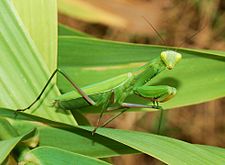 (3)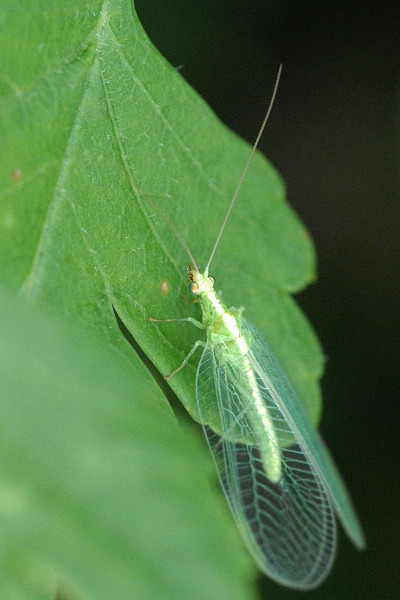 (2)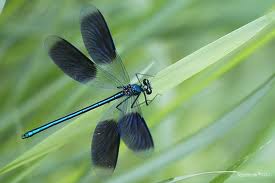 (4)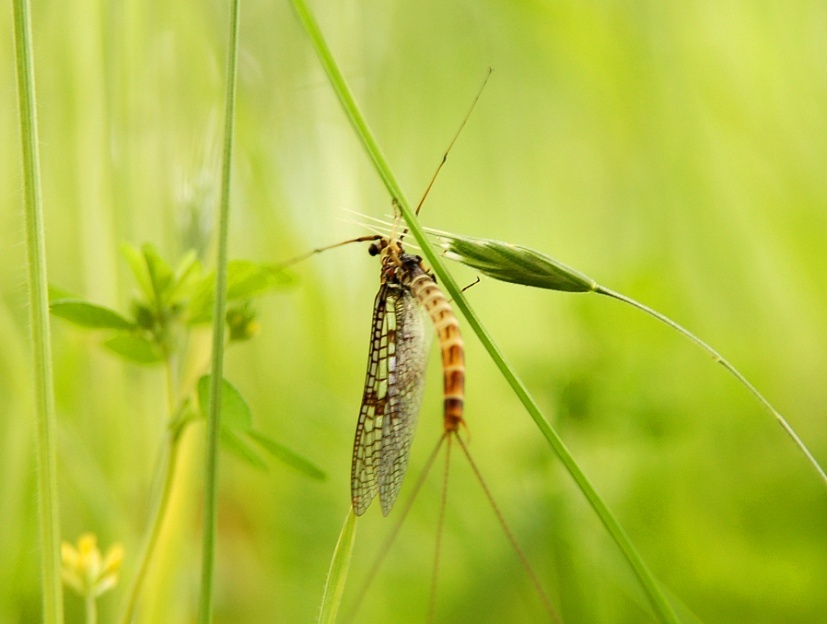 (5)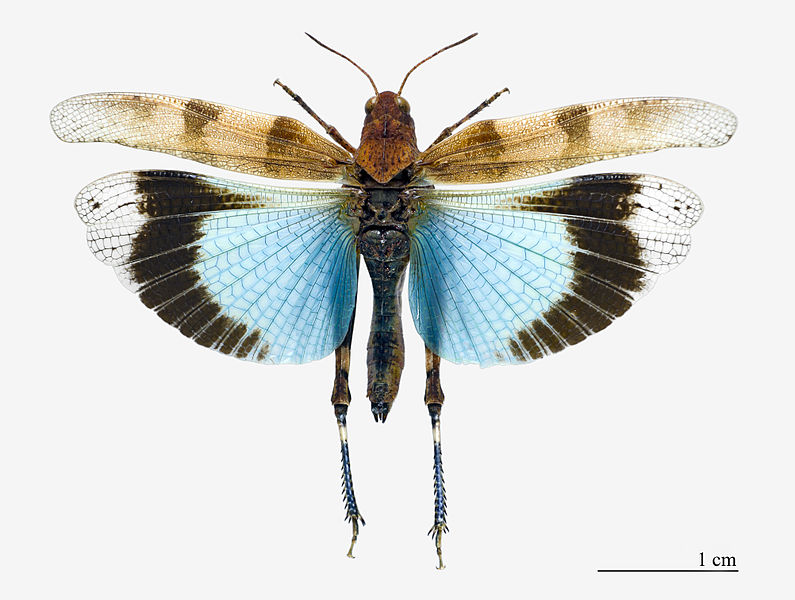 (7)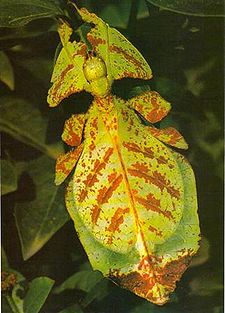 (9)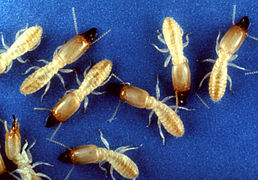 (6)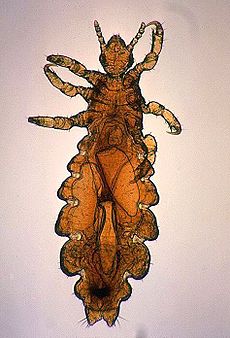 (8)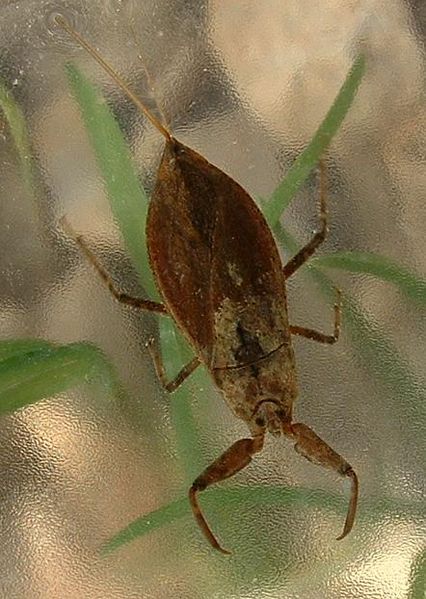 (10)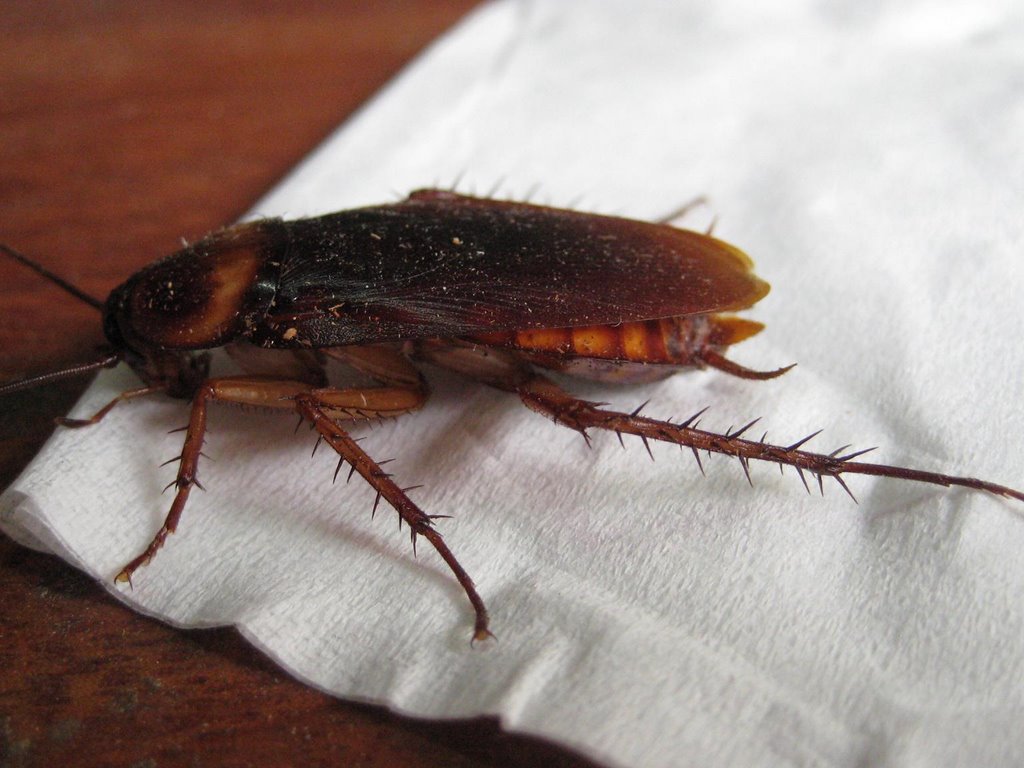 Závěr č. 1: Shrňte poznatky, které jste získali v tomto úkolu laboratorní práce.Úkol č. 2: Procvičování znalostí o zařazování jedinců do řádůPostup č. 2: a)Přiřaďte ke každému uvedenému jedinci v tabulce odpovídající řád.Pozorování č. 2: a)Postup č.2: b)Napište k uvedenému zástupci řádu 3 – 5 dalších zástupců téhož řádu.Pozorování č. 2: b)Kobylka zelenáLišaj smrtihlavHrobařík obecnýZávěr č. 2: Shrňte poznatky, které jste získali v tomto úkolu laboratorní práce.Úkol č. 3: Charakteristika hlavních znaků řáduPostup: Vyhledejte a napište hlavní znaky řádu, do kterého patří: cvrček polní, lumek velký, octomilka obecná.Pozorování:Cvrček polní:Lumek velkýOctomilka obecnáZávěr: Shrňte poznatky, které jste získali v tomto úkolu laboratorní práce.Zdroje:Obrázky:Alvesgaspar. Mantid August 2007-2: Wikimedia. Web Wikipedia. [Online] WikimediaFoundation Inc., 15. Únor 2008. [Citace: 20. Prosinec 2013.] http://commons.wikimedia.orgPlačková, Romana. Motýlice lesklá: Foto-romana.blog. Web Foto-romana.blog. [Online] Plačková Romana, 8. Květen 2011. [Citace: 20. Prosinec 2013.] http://foto-romana.blog.czSarefo. Chrysoperla.carnea: Wikimedia. Web Wikipedia. [Online] Wikimedia Foundation Inc., 16. Únor 2007. [Citace: 19. Prosinec 2013.] http://commons.wikimedia.org.Lviatour. MayflyLucViatour: Wikipedia. Web Wikimedia. [Online] WikimediaFoundation Inc., 4. Červen 2006. [Citace: 19. Prosinec 2013.] http://commons.wikimedia.orgArchaeodontosaurus. Oedipoda caerulescens MHNT: Wikimedia. Web Wikipedia. [Online] Wikimedia Foundation Inc., 24. Červen 2011. [Citace: 20. Prosinec 2013.] http://commons.wikimedia.org.Noca2plus. Pediculus humanus var capitis female2:Wikimedia. Web Wikipedia. [Online] Wikimedia Foundation Inc., 7. Březen 2008. [Citace: 19. Prosinec 2013.] http://commons.wikimedia.org.Giancarlodessi. Mimetismo ps1: Wikimedia. Web Wikipedia. [Online] Wikimedia Foundation Inc., 6. Leden 2007. [Citace: 19. Prosinec 2013.] http://commons.wikimedia.org.Jeffdelonge. Nepa cinerea01: Wikimedia. Web Wikipedia. [Online] Wikimedia Foundation Inc., 3. Duben 2005. [Citace: 19. Prosinec 2013.] http://commons.wikimedia.org.Giancarlodessi. K8085-6: Wikimedia. Web Wikipedia. [Online] WikimediaFoundation Inc., 12. Březen 2007. [Citace: 20. Prosinec 2013.] http://commons.wikimedia.orgVazquez, Ramon. Blatta orientalis (Cucaracha Comun) 4: Panoramio. Web Panoramio. [Online] Wiákimedia Foundation Inc., 22. Leden 2009. [Citace: 19. Prosinec 2013.] http://www.panoramio.com.Úvodní obrázek: Mgr. Ludmila MaláAutoři: Ing. Pavla Plšková a Mgr. Jiří Horkýrybenka domácíblanokřídlímotýlice lesklástejnokřídlílupenitka zelenámotýlisaranče vrzavábroucimšice makovášupinuškykněžice zelnádvoukřídlízlatoočka skvrnitávážkyčmelák zemníplošticelýkožrout smrkovýrovnokřídlímoucha domácístrašilkymol šatnísíťokřídlírybenka domácímotýlice lesklálupenitka zelenásaranče vrzavámšice makovákněžice zelnázlatoočka skvrnitáčmelák zemnílýkožrout smrkovýmoucha domácímol šatní